Школы г.Владикавказа   посещают автогородок  (изучают правила дорожного движения),который расположен на территории  МБОУ ВСОШ №2.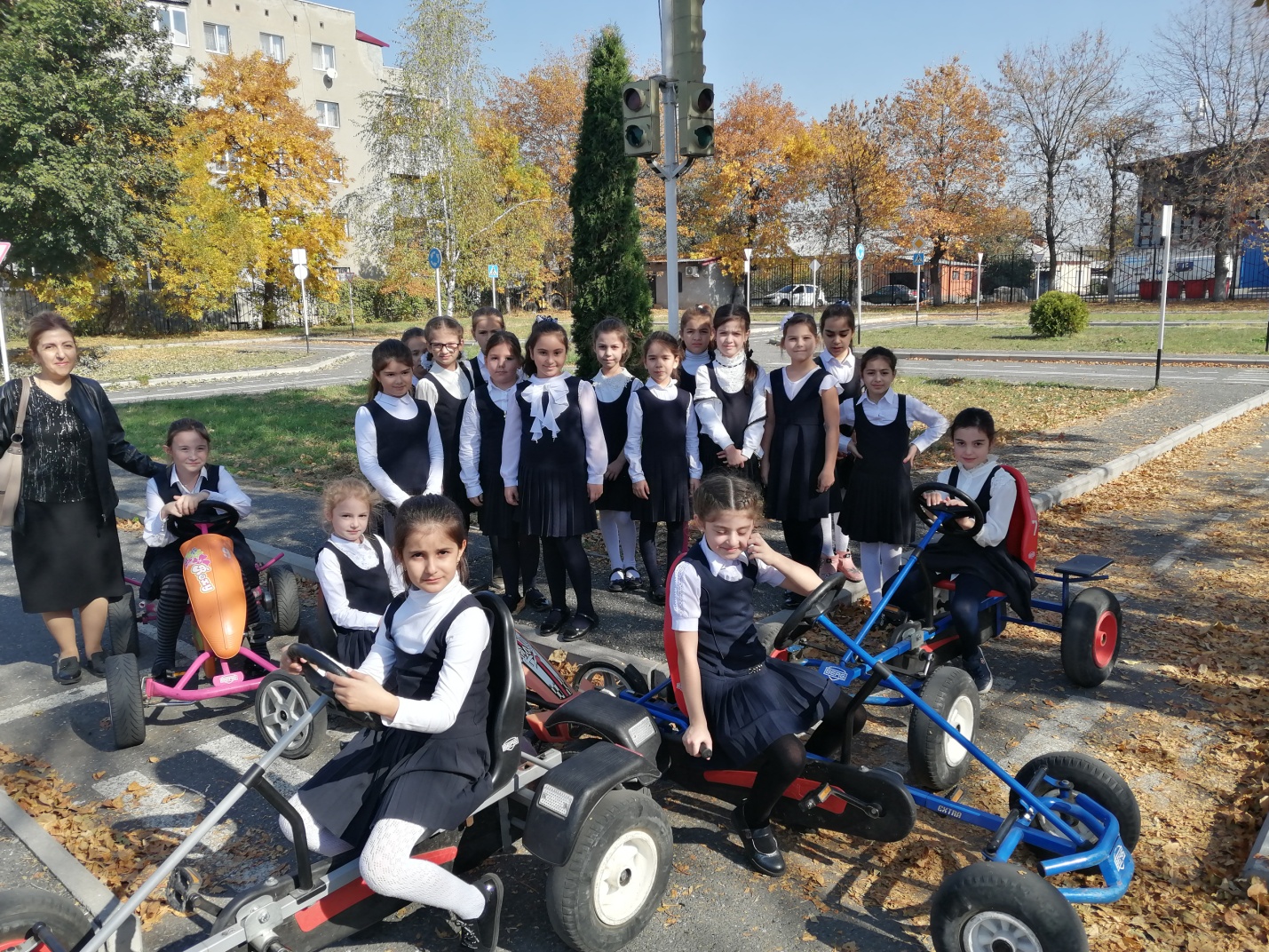 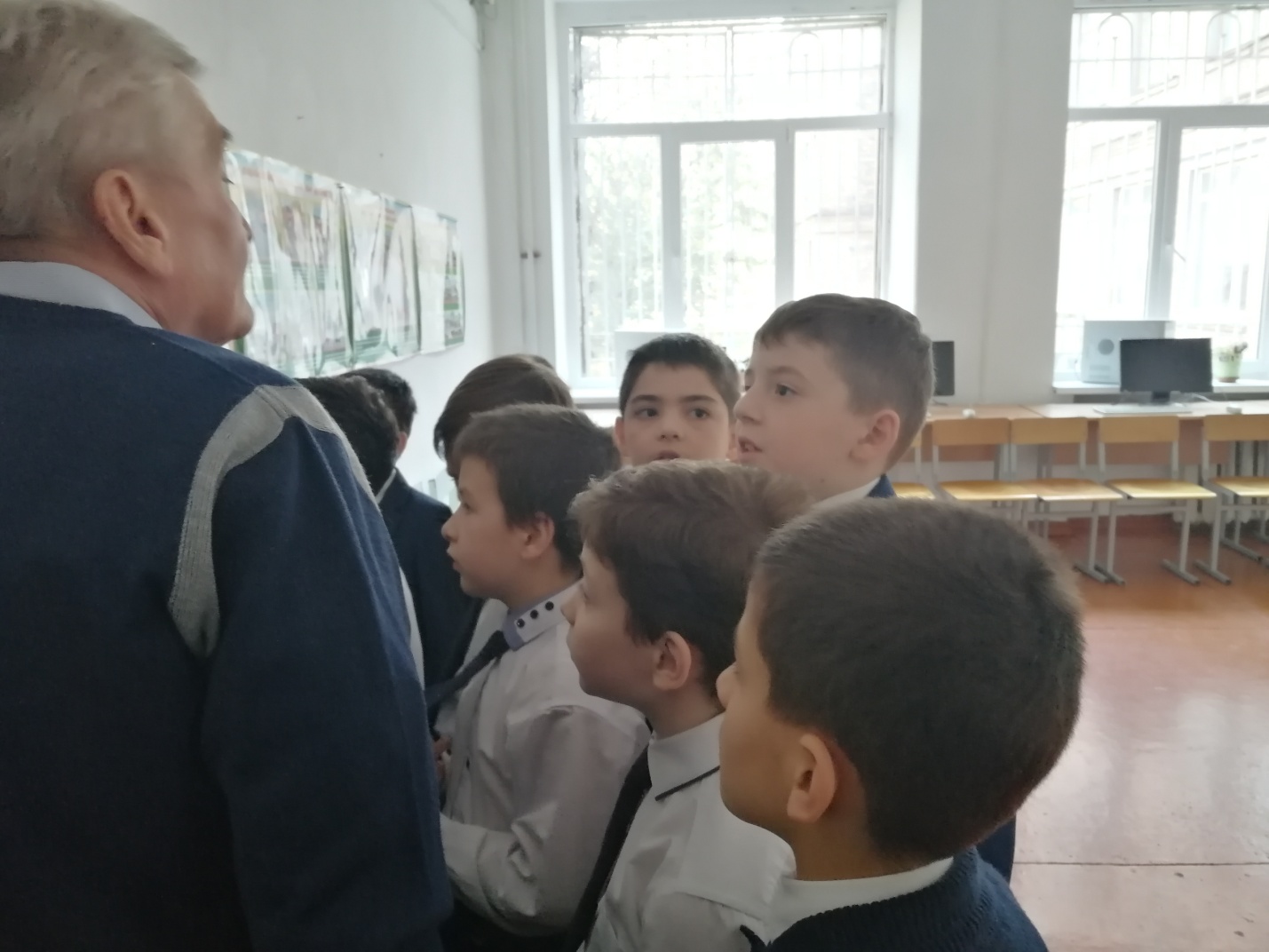 